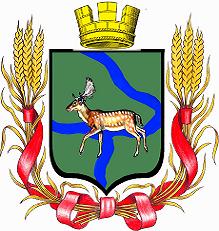 Администрация Еланского городского поселенияЕланского муниципального районаВолгоградской областиПОСТАНОВЛЕНИЕ04 октября  2023 года № 311«О внесении изменений в программу «Профилактика терроризма и экстремизма в Еланском городском поселении на 2022-2024 годы»», утвержденную постановлением администрации Еланского городского поселения от 15 февраля 2022 года  №71»         В целях реализации государственной национальной политики в сфере социальной и культурной адаптации и интеграции иностранных граждан, внутренних мигрантов на территории Еланского городского поселения Еланского муниципального района Волгоградской области, в соответствии с Федеральным законом от 06.10.2003  №131-ФЗ «Об общих принципах организации местного самоуправления в Российской Федерации»,  руководствуясь Уставом  Еланского городского поселения,П О С Т А Н О В Л Я Ю:Внести в программу «Профилактики терроризма и экстремизма в Еланском городском поселении на 2022-2024 годы», утвержденную  постановлением администрации Еланского городского поселения от 15 февраля 2022 года  №71             (далее – Программу) следующие изменения:     1)     пункт  «Цели и задачи»    Паспорта  программы «Профилактика терроризма  и экстремизма в Еланском городском поселении  на 2022-2024 годы»  дополнить подпунктом следующего содержания:            - обеспечение быстрого и качественного приспособления иностранных граждан к условиям территорий вселения в интересах социально-экономического развития территорий и бесконфликтного пребывания/проживания иностранных граждан среди местного населения. Раздел II  «Цели и задачи программы, изложить в новой редакции:«Цели и задачи программы, сроки и этапы ее реализации» Основными целями Программы являются реализация государственной политики в области терроризма и экстремизма в Российской Федерации, совершенствование системы профилактических мер антитеррористической и антиэкстремистской направленности, предупреждение террористических и экстремистских проявлений на территории поселения,  укрепление межнационального согласия, достижение взаимопонимания и взаимного уважения в вопросах межэтнического и межкультурного сотрудничества, обеспечение быстрого и качественного приспособления иностранных граждан к условиям территорий вселения в интересах социально-экономического развития территорий и бесконфликтного пребывания/проживания иностранных граждан среди местного населения.Основными задачами Программы являются повышение уровня межведомственного взаимодействия по профилактике терроризма и экстремизма, сведение к минимуму проявлений терроризма и экстремизма на территории поселения, усиление антитеррористической защищенности объектов социальной сферы, привлечение граждан, негосударственных структур, в том числе СМИ и общественных объединений, для обеспечения максимальной эффективности деятельности по профилактике проявлений терроризма и экстремизма, проведение воспитательной, пропагандистской работы с населением поселения, направленной на предупреждение террористической и экстремистской деятельности, повышения бдительности.Исполнение мероприятий, предусмотренных Программой, позволит решить наиболее острые проблемы, стоящие перед администрацией Еланского городского поселения  и обществом, в части создания положительных тенденций повышения уровня антитеррористической устойчивости поселения, что в результате окажет непосредственное влияние на укрепление общей безопасности.Программа будет осуществлена в течение 2022 - 2024 годов в 3 этапа.Раздел III  Программы изложить в новой редакции:« III Программные мероприятия»Программа включает мероприятия по приоритетным направлениям в сфере профилактики терроризма и экстремизма:информационно-пропагандистское противодействие терроризму и экстремизму;организационно-технические мероприятия.1. Информационно-пропагандистское противодействие терроризму и экстремизмуВ целях реализации данного направления Программы запланировано проведение следующих мероприятий:- проведение «круглых столов» в школах на территории Еланского городского поселения- информирование населения о профилактике терроризма и экстремизма через СМИ;- проведение лекций и бесед в школах на территории Еланского городского поселения направленных на профилактику проявлений экстремизма, терроризма, преступлений против личности, общества, государства;- распространение памяток, листовок среди населения «Терроризм – угроза обществу».            2. Мероприятия по методическому  и информационно-аналитическому обеспечению деятельности по социальной и культурной адаптации иностранных граждан           -  проведение мониторинга структуры миграционного потока.            - проведение мониторинга возникающих барьеров и потребностей иностранных граждан в процессе их социальной и культурной адаптации            -  распространение методических материалов для представителей социально-ориентированных некоммерческих организаций, работников образовательных организаций, представителей религиозных организаций по различным аспектам осуществления деятельности в сфере социальной и культурной адаптации иностранных граждан  - проведение круглых столов, совещаний с участием представителей  социально-ориентированных некоммерческих организаций, образовательных организаций,  религиозных организаций по вопросам социальной и культурной адаптации иностранных граждан    3. Мероприятия по информационной поддержке деятельности по социальной и культурной адаптации иностранных граждан - размещение информационно-справочных материалов в сфере миграции (о законодательстве Российской Федерации, полезных адресах и контактных данных муниципальных и региональных органов власти, учреждений здравоохранения, миграционных центров, региональных национально-культурных автономий, религиозных организаций и иных некоммерческих организаций, оказывающих помощь иностранным гражданам, и другой необходимой информации)  на официальном сайте  администрации Еланского городского поселения Еланского муниципального Волгоградской области, информационных стендах социально-ориентированных некоммерческих организаций Еланского городского поселения.- размещение в районной газете «Еланские вести » информации, направленной на укрепление дружбы народов и национального единства (статьи, анонсы, фотоматериалы)  4. Мероприятия, направленные на включение иностранных граждан в среду принимающего сообщества             - организация и проведение консультаций о порядке получения муниципальных услуг, образования, миграции;- организация и проведение тематических встреч иностранных граждан с представителями религиозных организаций,  национальных объединений, общественных организаций по вопросам разъяснения правил и норм поведения в российском обществе, особенностей отправления религиозных обрядов и т.д.-   торжественное мероприятие, посвященное  годовщине Победы Советских войск под Сталинградом;-    праздничное мероприятие, посвященное Дню Побед;Раздел VII  Программы изложить в новой редакции:« VII Система программных мероприятий              2. Настоящее постановление вступает в силу после его официального опубликования (обнародования) на сайте Администрации Еланского городского поселения Еланского муниципального района Волгоградской области. Контроль за исполнением настоящего постановления оставляю за собой.Глава Еланского городского поселения    Еланского муниципального районаВолгоградской области                                                                                   А.С. Гугучкин№п/пНаименование мероприятияИсполнителиСрок исполненияОбъем финансирования (тыс.руб.)12345I. Информационно-пропагандистское противодействие терроризму и экстремизмуI. Информационно-пропагандистское противодействие терроризму и экстремизмуI. Информационно-пропагандистское противодействие терроризму и экстремизмуI. Информационно-пропагандистское противодействие терроризму и экстремизмуI. Информационно-пропагандистское противодействие терроризму и экстремизму1Проведение «круглых столов» в  школах Еланского городского поселения, совещаний с участием представителей , социально-ориентированных некоммерческих организаций, образовательных организаций,  религиозных организаций по вопросам социальной и культурной адаптации иностранных гражданДиректора школЗаместитель Главы администрации Еланского городского поселенияЕжегодноБез финансирования2Информирование населения о профилактике терроризма и экстремизма через СМИ, размещение в районной газете «Еланские вести » информации, направленной на укрепление дружбы народов и национального единства (статьи, анонсы, фотоматериалы), размещение информационно-справочных материалов в сфере миграции (о законодательстве Российской Федерации, полезных адресах и контактных данных муниципальных и региональных органов власти, учреждений здравоохранения, миграционных центров, региональных национально-культурных автономий, религиозных организаций и иных некоммерческих организаций, оказывающих помощь иностранным гражданам, и другой необходимой информации)  на официальном сайте  администрации Еланского городского поселения Еланского муниципального Волгоградской области, информационных стендах социально-ориентированных некоммерческих организаций Еланского городского поселения Заместитель Главы администрации Еланского городского поселенияЕжегодно4 3Проведение лекций и бесед в школах Еланского городского поселения,  на сходах граждан направленных на профилактику проявлений экстремизма, терроризма, преступлений против личности, общества, государства  Специалисты Администрации, участковый ЕжегодноБез финансирования4Распространение памяток, листовок среди населения, обеспечить наглядной агитацией в учреждения соц. СферыРаспространение методических материалов для, представителей социально-ориентированных некоммерческих организаций, работников образовательных организаций, представителей религиозных организаций по различным аспектам осуществления деятельности в сфере социальной и культурной адаптации иностранных граждан  Специалисты Администрации, участковый Ежеквартально4 5Проводить рейды по обеспечению правопорядка и профилактики в местах массового отдыхаЗаместитель Главы администрации Еланского городского поселения, сотрудники РОВД (по согласованию)  Постоянно в период проведения мероприятийБез финансирования6Вести наблюдения за  парковкой   транспорта возле зданий школы, детского садаДиректора школ, заведующие д/садиков постоянноБез финансирования7Проведение мониторинга структуры миграционного потока.Заместитель главы Постоянно Без финансирования8Проведение мониторинга возникающих барьеров и потребностей иностранных граждан в процессе их социальной и культурной адаптацииЗаместитель главы Постоянно Без финансированияII. Организационно-технические мероприятияII. Организационно-технические мероприятияII. Организационно-технические мероприятияII. Организационно-технические мероприятияII. Организационно-технические мероприятия1Проведение учебных тренировок с персоналом учреждений культуры и образования поселения по вопросам предупреждения террористических актов и правилам поведения при их возникновении  Специалист Администрации, ответственный за решение вопросов пожарной безопасности, ГО и ЧС поселения, участковый ЕжегодноБез финансирования2Проведение комплексных обследований потенциально опасных объектов,   соцкультбыта, пустующих домов на территории поселенияЗаместитель Главы администрации Еланского городского поселения, руководители объектов, участковый (по согласованию)Ежеквартально Без финансирования3Организация и проведение консультаций о порядке получения муниципальных услуг, образования, миграции;  Специалисты Администрации, участковый ЕжегодноБез финансирования4Торжественное мероприятие, посвященное  годовщине Победы Советских войск под Сталинградом;  Специалисты Администрации, ЕжегодноБез финансирования5Праздничное мероприятие, посвященное Дню Побед;  Специалисты Администрации, участковый ЕжегодноБез финансирования